                                                                                                                                           Утверждаю: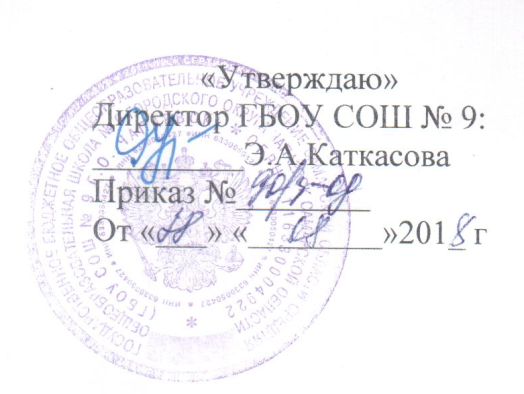 План мероприятий ГБОУ СОШ № 9 по обеспечению сохранности библиотечногофонда учебников на 2019/2020 учебный год №п/пМероприятиеСрокиОтветственный1.Составление графиков и разработкатехнологии выдачи и сдачи учебников дляродительких комитетов классов и классных руководителей.Апрель-майБиблиотекарь: Кузнецова.И.А.2.Оформление информационного стенда дляучащихся и их родителей о порядке выдачиучебной литературымайБиблиотекарь: Кузнецова.И.А.3.Возврат учебников в школьную библиотекупо окончанию учебного года согласнографика сдачи учебников.майБиблиотекарь: Кузнецова.И.А.4.Выдача учебников учащимся школы(учебники получают классные руководители спредставителями родительских комитетов)согласно графика выдачи учебников.июнь, август Библиотекарь: Кузнецова.И.А.5.Постановка на библиотечный учетпоступивших учебников.по мерепоступленияБиблиотекарь: Кузнецова.И.А.6.Формирование комплектов учебников вкабинеты: технология, музыка, ИЗО,физкультура.Май, сентябрьБиблиотекарь: Кузнецова.И.А.7.Подготовка справок по обеспеченностиучебниками и учебными пособиями учащихсяна начало учебного года. сентябрьБиблиотекарь: Кузнецова.И.А.8.Проверка заполнения и сбор ведомостей  посохранности учебников класснымируководителями.сентябрьКлассные руководители9. Инвентаризация школьного фонда учебников.ноябрьБиблиотекарь: Кузнецова.И.А.10.Ознакомление учителей школы с федеральнымперечнем учебников. Подготовка кзаказу учебников.декабрьБиблиотекарь: Кузнецова.И.А.11.Заказ учебников согласно графика РЦ.февральБиблиотекарь: Кузнецова.И.А.12.Обеспечение сохранности фонда:- проведение бесед о правилах пользованияшкольными учебниками;- проведение рейдов по сохранностиучебников; (с администрацией школы, ссоветом старшеклассников, спредставителями родительского комитета);- организация ремонта учебников;- проведение инструктажа на родительскихсобраниях по правилам использованияшкольных учебников;- взаимодействие с зам. директора по учебновоспитательнойработе по формированиюсвоевременного заказа на учебнуюлитературу;- организация размещения, расстановки ихранения учебников в отдельном помещениив соответствии с инструкцией;- своевременная выдача и прием учебнойлитературы;- изучение состава фонда и анализ егоиспользования;- своевременное списание устаревшей иветхой учебной литературы по установочнымнормам и правилам.В течениегодаБиблиотекарь: Кузнецова.И.А.13.Контроль состояния учебников в классе.Воспитание бережного отношения к книге.В течениегода Библиотекарь: Кузнецова.И.А.Классныеруководители.14.Контроль состояния учебников во времяурока. Воспитание бережного отношения ккниге. Систематическая проверка состоянияучебников по предмету.В течениегодаУчителя-предметник Библиотекарь: Кузнецова.И.А.15.16.17.18.19.Конкурс рисунков на тему: «Бережное отношение к учебникам»Конкурс на лучшую эмблему : “Аккуратный учебник”.Конкурс на лучшее четверостишие по сохранению учебников.Библиотечный час: “Береги учебники”.Мастер-класс : “Починим учебник”.февральмартАпрельСентябрьдекабрьБиблиотекарь: Кузнецова.И.А.Библиотекарь: Кузнецова.И.А.Библиотекарь: Кузнецова.И.А.Библиотекарь: Кузнецова.И.А.Библиотекарь: Кузнецова.И.А.